たしざんランダムフラッシュカード1　PowerPointファイルを開く2　開発タブをクリック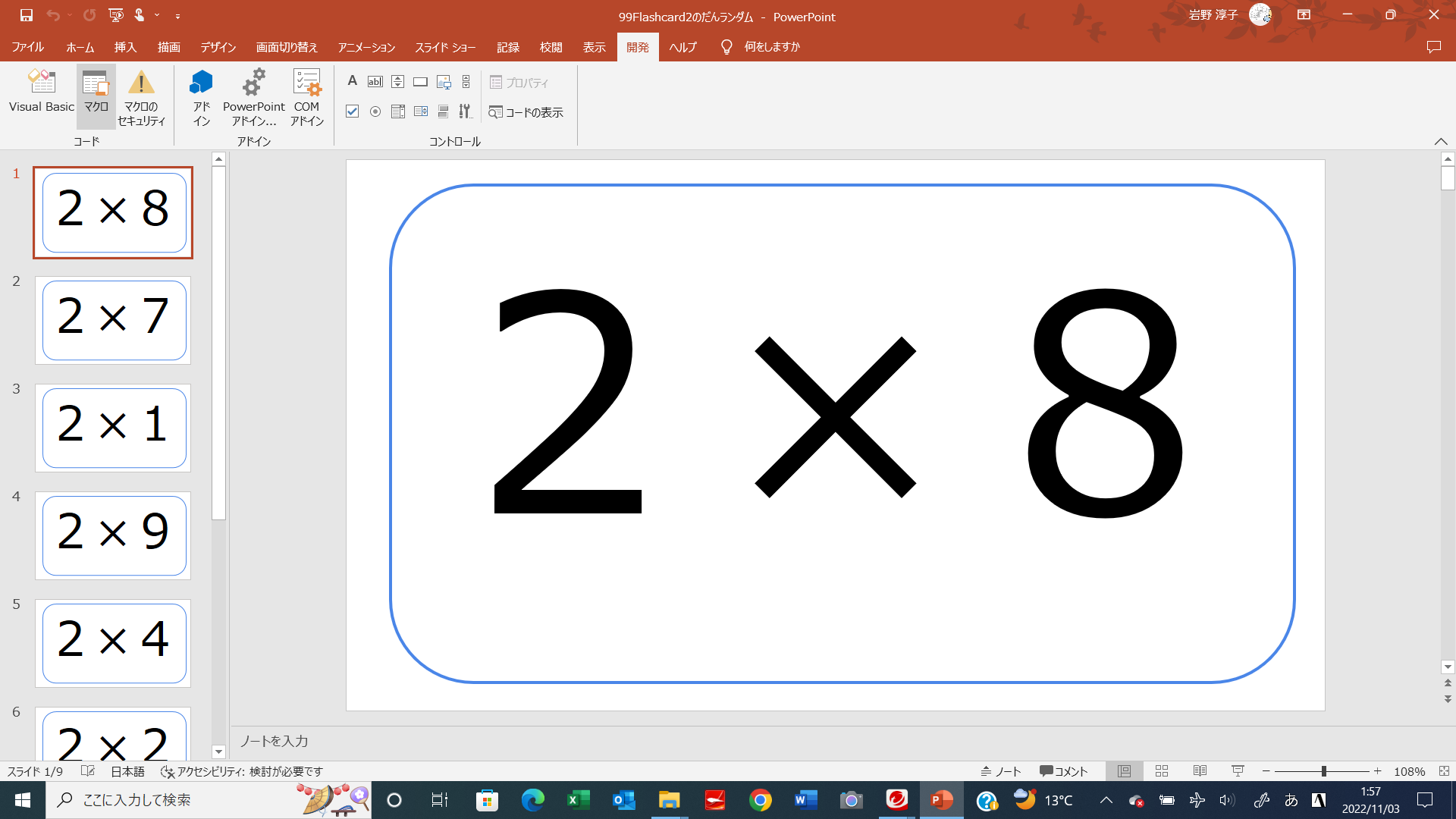 3　マクロのウインドウが立ち上がる　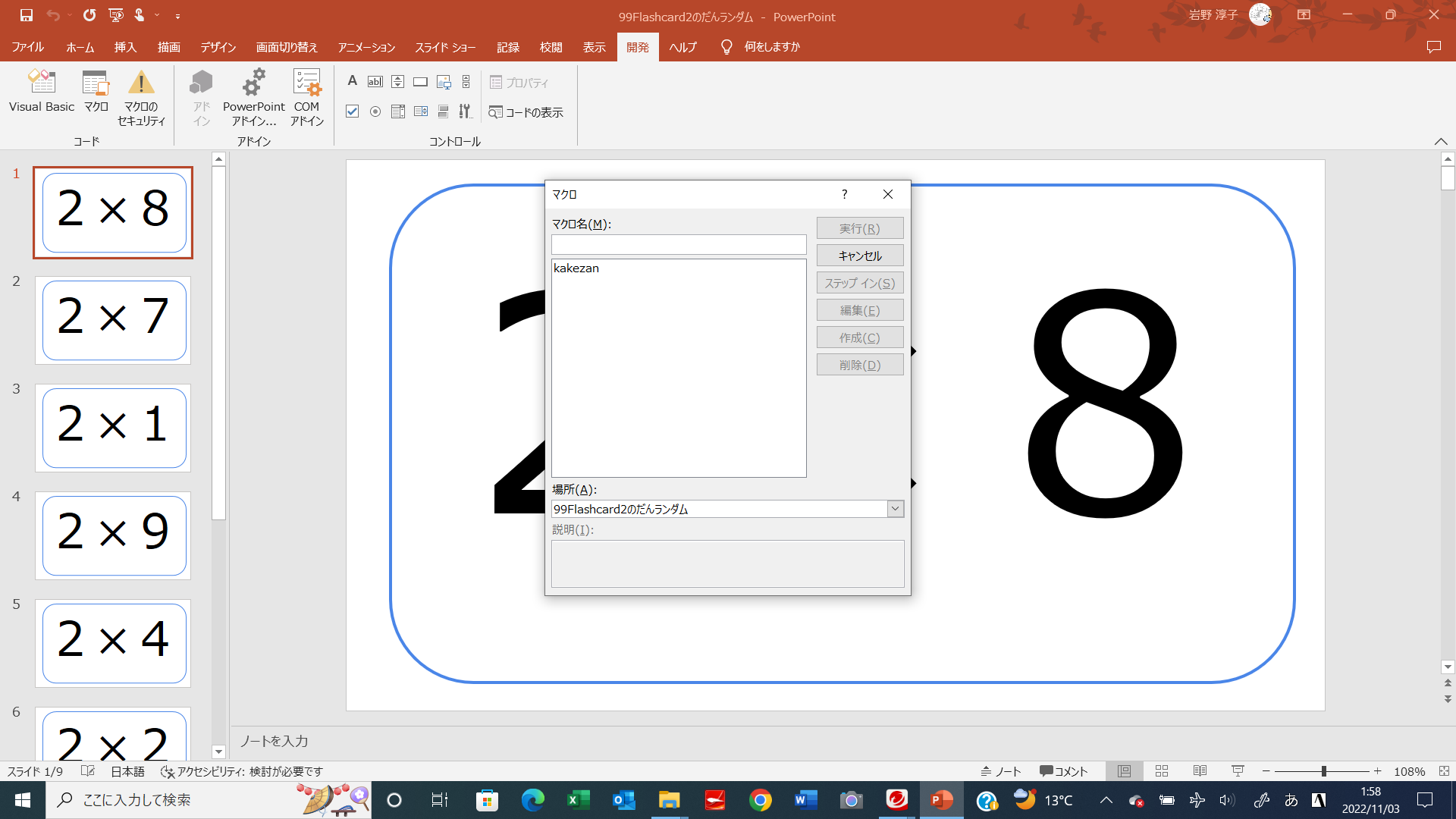 4　kakezanをクリックするとマクロが働いて、ランダムに並び変わります。たしざんでも同じです。